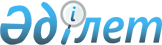 Об утверждении Правил предоставления военнослужащим и членам их семей права на проезд за счет государства на воздушном транспортеПриказ Министра внутренних дел Республики Казахстан от 17 августа 2017 года № 562. Зарегистрирован в Министерстве юстиции Республики Казахстан 18 сентября 2017 года № 15699.
      Сноска. Заголовок в редакции приказа Министра внутренних дел РК от 04.10.2018 № 684 (вводится в действие по истечении десяти календарных дней после дня его первого официального опубликования).
      В соответствии с пунктом 8 статьи 44 Закона Республики Казахстан "О воинской службе и статусе военнослужащих" ПРИКАЗЫВАЮ:
      Сноска. Преамбула - в редакции приказа Министра внутренних дел РК от 27.12.2023 № 938 (вводится в действие по истечении десяти календарных дней после дня его первого официального опубликования).


      1. Утвердить прилагаемые Правила предоставления военнослужащим и членам их семей права на проезд за счет государства на воздушном транспорте.
      Сноска. Пункт 1 в редакции приказа Министра внутренних дел РК от 04.10.2018 № 684 (вводится в действие по истечении десяти календарных дней после дня его первого официального опубликования).


      2. Главному командованию Национальной гвардии Республики Казахстан (Жаксылыков Р.Ф.) в установленном законодательством Республики Казахстан порядке обеспечить:
      1) государственную регистрацию настоящего приказа в Министерстве юстиции Республики Казахстан;
      2) размещение настоящего приказа на интернет-ресурсе Министерства внутренних дел Республики Казахстан;
      3) в течение десяти календарных дней со дня государственной регистрации направление копии настоящего приказа в бумажном и электронном виде, заверенной гербовой печатью, в Республиканское государственное предприятие на праве хозяйственного ведения "Республиканский центр правовой информации" для официального опубликования и включения в Эталонный контрольный банк нормативных правовых актов Республики Казахстан;
      4) в течение десяти рабочих дней после государственной регистрации настоящего приказа в Министерстве юстиции Республики Казахстан представление в Юридический департамент Министерства внутренних дел Республики Казахстан сведений об исполнении мероприятий, предусмотренных подпунктами 1), 2) и 3) настоящего пункта.
      3. Контроль за исполнением настоящего приказа возложить на заместителя Министра внутренних дел Республики Казахстан генерал-майора полиции Бисенкулова Б.Б.
      4. Настоящий приказ вводится в действие по истечении десяти календарных дней после дня его первого официального опубликования. Правила предоставления военнослужащим и членам их семей права на проезд за счет государства на воздушном транспорте
      Сноска. Правила в редакции приказа Министра внутренних дел РК от 04.10.2018 № 684 (вводится в действие по истечении десяти календарных дней после дня его первого официального опубликования).
      1. Настоящие Правила предоставления военнослужащим и членам их семей права на проезд за счет государства на воздушном транспорте (далее - Правила) определяют порядок предоставления военнослужащим органов внутренних дел Республики Казахстан и членам их семей права на проезд за счет государства на воздушном транспорте.
      2. Военнослужащим предоставляется право на проезд за счет государства на воздушном транспорте в случаях:
      1) перевода к новому месту службы в другую местность, в том числе в составе воинской части или подразделения;
      2) направления на обучение и следования в каникулярный отпуск и обратно (курсантам, обучающимся в иностранных военных учебных заведениях);
      3) проезда на учения, полевые выходы (выходы в море), парады войск и обратно;
      4) участия в ликвидации чрезвычайных ситуаций и обратно;
      5) участия в боевых действиях, выполнения задач в условиях чрезвычайного или военного положения, а также в условиях вооруженных конфликтов;
      6) участия в миротворческих операциях по поддержанию мира и безопасности;
      7) участия в антитеррористических операциях;
      8) следования в составе караулов по охране и сопровождению воинских грузов, в том числе документов, изделий и воинских грузов, содержащих сведения, составляющие государственные секреты, к местам приема (сдачи) и обратно;
      9) сопровождения гроба с телом погибшего (умершего) военнослужащего к месту погребения и обратно.
      3. Членам семьи военнослужащего предоставляется проезд за счет государства на воздушном транспорте при переводе военнослужащего к новому месту службы в другую местность, в том числе в составе воинской части или подразделения.
      4. К членам семьи военнослужащего, имеющим право на проезд за счет государства, относятся:
      1) супруга (супруг);
      2) несовершеннолетние дети;
      3) совершеннолетние дети, ставшие инвалидами первой и второй группы или обучающиеся в средних, средних специальных и высших учебных заведениях по очной форме обучения;
      4) лица, находящиеся на иждивении военнослужащего и нуждающиеся в постоянном уходе - родители, родители супруги (супруга).
      Принадлежность к членам семьи и их возраст подтверждается справкой кадрового аппарата (произвольной формы), а учеба совершеннолетних детей, находящихся на его иждивении - справкой с учебного заведения (произвольной формы).
      5. Основанием для предоставления права проезда на воздушном транспорте является мотивированный рапорт на имя соответствующего должностного лица, указанного в пункте 7 настоящих Правил.
      6. Военнослужащим и членам их семей условия проезда определяются по тарифу экономического класса.
      7. Проезд на воздушном транспорте военнослужащим и членам их семей осуществляется по согласованию мотивированного рапорта следующих должностных лиц (далее-должностные лица):
      1) Министра внутренних дел Республики Казахстан или лица его замещающего-военнослужащим военно-следственных органов;
      2) заместителя Министра внутренних дел Республики Казахстан – Главнокомандующего Национальной гвардией либо лица, его замещающего-военнослужащим Национальной гвардии Республики Казахстан.
      Проезд (перевозка) военнослужащих и членов их семей на воздушном транспорте за счет государства осуществляется на основании приказа должностного лица и (или) лица им уполномоченного при согласовании мотивированного рапорта.
      Сноска. Пункт 7 - в редакции приказа Министра внутренних дел РК от 16.03.2021 № 148 (вводится в действие по истечении десяти календарных дней после дня его первого официального опубликования); с изменениями, внесенными приказами Министра внутренних дел РК от 13.06.2023 № 480 (вводится в действие по истечении десяти календарных дней после дня его первого официального опубликования); от 27.12.2023 № 938 (вводится в действие по истечении десяти календарных дней после дня его первого официального опубликования).


					© 2012. РГП на ПХВ «Институт законодательства и правовой информации Республики Казахстан» Министерства юстиции Республики Казахстан
				
      Министргенерал-полковник полиции

К. Касымов
 Утверждены
приказом Министра
внутренних дел
Республики Казахстан
от 17 августа 2017 года № 562